Pakartotino susirinkimoNUOMONĖS PAREIŠKIMO IŠ ANKSTO ANKETA2023 m.                     d.Buto savininko vardas, pavardė:Namo ir buto numeris: 					.(namo ir buto numeris arba unikalus kadastro numeris)Vadovaudamasis (-si) Lietuvos Respublikos daugiabučių gyvenamųjų namų ir kitos paskirties pastatų savininkų bendrijų įstatymo 11 str. 4 p. ir Daugiabučių namų savininkų bendrijos „VIP Šilaičiai“ (toliau – DNSB „VIP Šilaičiai“ arba Bendrija) įstatų 88 p. raštu iš anksto pareiškiu savo nuomonę šiais 2023-11-16 DNSB „VIP Šilaičiai“ visuotinio narių susirinkimo klausimais:Bendrijos narių susirinkimo pirmininko ir sekretoriaus rinkimai.Pritarti Bendrijos narių susirinkimo metu pasiūlytoms ir didesnę kaip ½ susirinkime fiziškai dalyvaujančių Bendrijos narių balsų daugumą surinkusioms susirinkimo pirmininko ir susirinkimo sekretoriaus kandidatūroms.  PRITARIU				  NEPRITARIU2019 m. metinių finansinių ataskaitų rinkinio ir Bendrijos veiklos ataskaitos tvirtinimas.*  PATVIRTINTI				  NETVIRTINTI2020 m. metinių finansinių ataskaitų rinkinio ir Bendrijos veiklos ataskaitos tvirtinimas.*  PATVIRTINTI				  NETVIRTINTI2021 m. metinių finansinių ataskaitų rinkinio ir Bendrijos veiklos ataskaitos tvirtinimas.*  PATVIRTINTI				  NETVIRTINTI2022 m. metinių finansinių ataskaitų rinkinio ir Bendrijos veiklos ataskaitos tvirtinimas.*  PATVIRTINTI				  NETVIRTINTI*2019-2022m. metines finansinės ataskaitos pateiktos www.vips.lt arba skenuokite QR kodą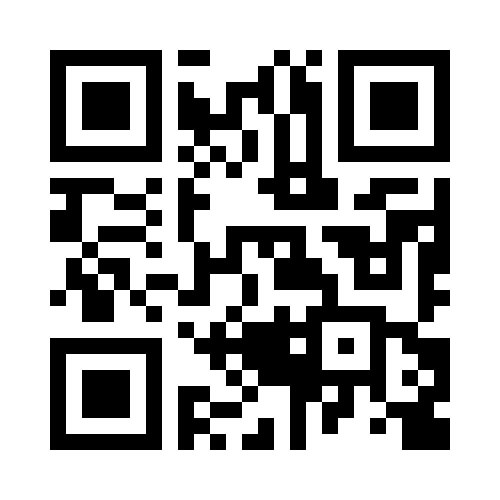 Bendrijos registracijos adreso pakeitimas iš dabar esamo Sviliškių 8-57 (seno pirmininko) į Sviliškių 2a-22 (dabartinio pirmininko)  PATVIRTINTI				  NETVIRTINIKaupiamųjų lėšų pakėlimas įstatymo numatyta tvarka (leidžiama) dabar mokama 0,03eur už 1m2 ploto (minimali) siūlymas pakelti iki 0,07eur už m2 pakeliant 0,04eur tarifu už 1m2   PATVIRTINTI				  NETVIRTINIBendrijos pirmininko rinkimai naujai kadencijai.Pasibaigus Bendrijos pirmininko Mindaugo Žuromsko kadencijai perrinkti Bendrijos pirmininku 3 (trejų) metų laikotarpiui išrinkti:Mindaugą Žuromską, gyv. Sviliškių g. 2a–22, Vilnius;  PRITARIU		  NEPRITARIUNepritardamas 7.1 punkte pateiktoms kandidatūroms Bendrijos pirmininku siūlau išrinkti Bendrijos narį:Su išrinktuoju Bendrijos pirmininku pasirašyti darbo sutartį 0,25 etato, nustatant 450 eurų* mėnesinį darbo užmokestį atskaičius mokesčius ir indeksuojant pagal MMA**   (dabar esamas atlyginimas – 293,80 eurų į rankas).*(atsižvelgiant į minimalaus atlyginimo pakėlimo tendencijas per praeitą 2019-2023m laikotarpį). 2019 ant popieriaus 555eur į rankas 295eur  MMA nuo 2024 m  sausio mėn .ant popieriaus 924eur į rankas 696,3eur.**MMA- minimali mėnesinė alga  PRITARIU				  NEPRITARIUPritarti, kad Bendrijos narių susirinkime fiziškai dalyvaujančių narių sprendimu pasirinktas Bendrijos narys būtų įgaliojamas Bendrijos vardu pasirašyti su išrinktu Bendrijos pirmininku darbo sutartį.  PRITARIU				  NEPRITARIUIšrinktą Bendrijos pirmininką įgalioti Bendrijos vardu pasirašyti prašymą Juridinių asmenų registrui įregistruoti Bendrijos pirmininko duomenis, taip pat gauti, pateikti, pasirašyti ir tvarkyti dokumentus, susijusius su Bendrijos pirmininko duomenų įregistravimu, ir atlikti visus kitus veiksmus, susijusius su šiuo pavedimu.  PRITARIU				  NEPRITARIUPritarti bendrijos veiklos išlaidų didinimui nuo dabar mokamo 3,1 eurų iki 5 eurų. per mėnesį.**pirmininko atlyginimo išlaidos jau įtrauktos į šia sumą.  PRITARIU				  NEPRITARIUPASTABA. Anketoje prašome ties kiekvienu punktu atitinkamai pažymėti pasirinktą atsakymo variantą. Užpildyta ir pasirašyta anketa (nuskanuota elektroninė jos kopija) turi būti nusiųsta elektroniniu paštu info@vips.lt arba užklijuotame voke įteikta (nusiųsta) Bendrijos pirmininkui adresu Sviliškių g. 2a-22, Durų kodas 79*6824 Vilnius iki DNSB „VIP Šilaičiai“ visuotinio narių susirinkimo dienos, t. y. iki 2023-11-30. 19.00 val. Į vėliau gautose anketose išreikštą narių nuomonę nebus atsižvelgta priimant sprendimus susirinkimo dienotvarkės klausimais.Bendrijos narys:(vardas, pavardė)					(parašas)